FEDERAL ENERGY REGULATORY COMMISSIONOFFICE OF ENERGY MARKET REGULATIONSan Diego Gas & Electric CompanyDocket No. ER18-358-000January 26, 2018San Diego Gas & Electric Company8330 Century Park Court, CP32DSan Diego, CA 92123Attention:	Christopher M. Lyons		Attorney for San Diego Gas & Electric CompanyReference:	Fifth Annual Formula Rate Informational Filing Dear Mr. Lyons:	On November 30, 2017, San Diego Gas & Electric Company (SDG&E) filed its Annual Informational Filing pursuant to Section C.4 of its Fourth Transmission Owner Formula Rate Protocols.  Specifically, SDG&E states that the filing revises SDG&E’s base transmission revenue requirements and transmission rates for retail end use customers and wholesale customers for the rate period beginning January 1, 2018 and ending December 31, 2018.  Receipt of SDG&E’s informational filing is acknowledged.	The filing was noticed on November 30, 2017, with comments, protests, or interventions due on or before December 21, 2017.  No protests or adverse comments were filed.  Notices of intervention and unopposed timely filed motions to intervene are granted pursuant to the operation of Rule 214 of the Commission’s Rules of Practice and Procedure (18 C.F.R. § 385.214).  Any opposed or untimely filed motion to intervene is governed by the provisions of Rule 214.	This action does not constitute approval of any service, rate, charge, classification, or any rule, regulation, contract, or practice affecting such rate or service provided for in the filed documents; nor shall such action be deemed as recognition of any claimed contractual right or obligation affecting or relating to such service or rate; and such action is without prejudice to any findings or orders which have been or may hereafter be made by the Commission in any proceeding now pending or hereafter instituted by or against SDG&E.	This action is taken pursuant to authority delegated to the Director, Division of Electric Power Regulation – West, under 18 C.F.R. § 375.307.  This order constitutes final agency action.  Requests for rehearing by the Commission may be filed within 30 days of the date of issuance of this order, pursuant to 18 C.F.R. § 385.713.Sincerely,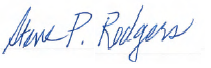 Steve P. Rodgers, DirectorDivision of Electric PowerRegulation – West